Prazos para a solicitação:Para viagens no país:A solicitação de diárias e/ou passagens deve ser formalizada com até 30 (trinta) dias de antecedência ao evento (via SIPAC e SCDP);Se houver solicitação de emissão de passagens aéreas, os bilhetes devem ser adquiridos 15 (quinze) dias antes do início da viagem.Em caso de solicitações fora do prazo, a viagem é considerada urgente e o processo seguirá para o Gabinete do Reitor para avaliação dajustificativa e autorização expressa da VIAGEM URGENTE. Portanto, deve constar no processo:Justificativa para o atraso.Autorização de afastamento com ônus.Para viagens no exterior:O prazo mínimo de antecedência da solicitação das diárias e/ou passagens é de 40 (quarenta) dias de antecedência ao evento (via SIPAC e SCDP);Se houver solicitação de emissão de passagens aéreas, os bilhetes devem ser adquiridos 15 (quinze) dias antes do início da viagem.Em caso de solicitações e emissões fora do prazo, a viagem é considerada urgente e o processo seguirá para o Gabinete do Reitor para avaliação da justificativa e autorização expressa da VIAGEM URGENTE. Portanto, deve constar no processo:Justificativa para o atraso.Autorização de afastamento com ônus.Instruções Processuais para Viagens em Geral:Todas as viagens devem ser formalizadas via processo no SIPAC e submetidas à análise do mérito pelo setor financeiro da PROPG.Processos que tratam de viagem para servidores públicos de outras esferas devem conter anexo contracheque atualizado ou declaração do valor que o SEPE (servidor de outro poder ou esfera) recebe a título de auxílio alimentação e/ou auxílio transporte.Documentos de convidados do exterior, juntamente ao pedido via processo pelo SIPAC, é necessário enviar o passaporte digitalizado e o nome da mãe do convidado para financeiro.ppge@ufpe.brPara viagens com mais de cinco servidores de um mesmo departamento, a unidade deve incluir ofício com justificativa para autorização do Reitor.Instruções para a abertura do Processo no SIPACDeve constar no Processo Eletrônico (ANEXO I):Requisição de Diárias e Passagens (Anexo II) devidamente preenchido e assinado eletronicamente pelo proposto e chefia (para convidados, deve ser assinado pelas autoridades que realizaram o convite);Documentação relativa ao evento (folder, programação, aceite, convite, convocação etc.);Anexar sugestões de Vôo, quando for o caso. Priorizar a opção de menor custo. Justificar embarque antes das 7:00 e após as 21:00);Termo de responsabilidade de uso de veículo próprio (nos casos de deslocamento a serviço utilizando veículo próprio - anexo III);Autorização para afastamento do servidor, pode ser um ofício de autorização da chefia imediata com o período e justificativa para o afastamento ou o formulário presente no anexo IV (documento deve ser anexado apenas para servidores da UFPE);Prestação de contasA documentação relativa à prestação de contas deve ser anexada e enviada para o e- mail financeiro.ppge@ufpe.br para análise e encerramento da PCDP;Informamos que a prestação de contas de viagens deverá estar instruída de:Original ou segunda via dos canhotos dos cartões de embarque, ou recibo do passageiro obtido quando da realização do check-in viainternet, ou declaração fornecida pela empresa de transporte;Certificado ou declaração de participação emitida pelo organizador do evento (art. 53);Relatório de Viagem (vide modelo em anexo V para viagens nacionais e VI para viagens internacionais).O servidor, o colaborador eventual ou o servidor externo que se beneficie de diárias e passagens deverá prestar contas, no prazomáximo de cinco dias úteis após o retorno da viagem. Se este prazo não for respeitado, deverá constar em um relatório de viagemjustificativa pelo atraso na entrega da documentação;Havendo a emissão de GRU nos casos de devolução de diárias, é preciso que o solicitante de viagem insira os dados relativos ao código de barras no SCDP, aba “Prestação de Contas – Devolução de Valores”, e encaminhe a PCDP com essa informação, além do comprovante de recolhimento em anexo, para encerramento da viagem.Anexo I - Cadastramento do Processo no SIPAC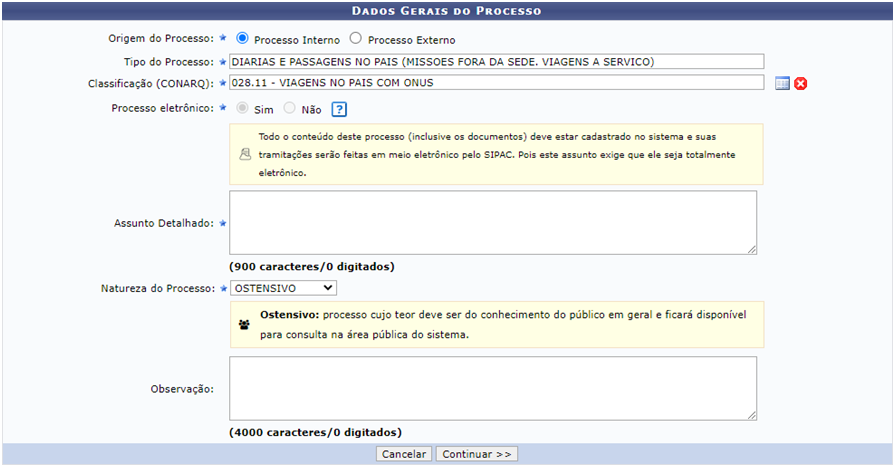 Atenção: Se a viagem for internacional, indicar:Tipo do processo: DIARIAS E PASSAGENS NO EXTERIOR (MISSOES FORA DA SEDE. VIAGENS A SERVICO)Classificação: 028.21 - MISSOES FORA DA SEDE. VIAGENS A SERVICO - NO EXTERIOR COM ÔNUSAnexo II - Requisição de Diárias e Passagens (SCDP)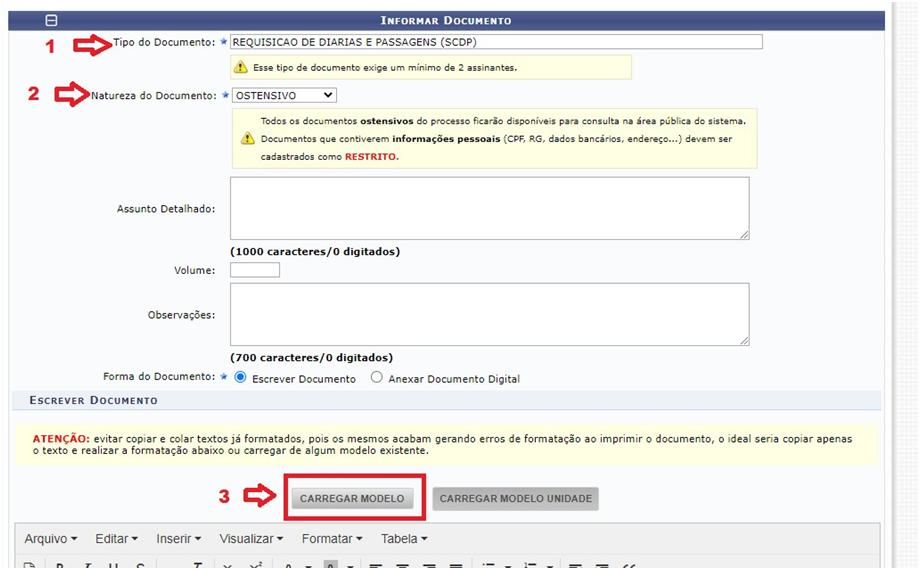 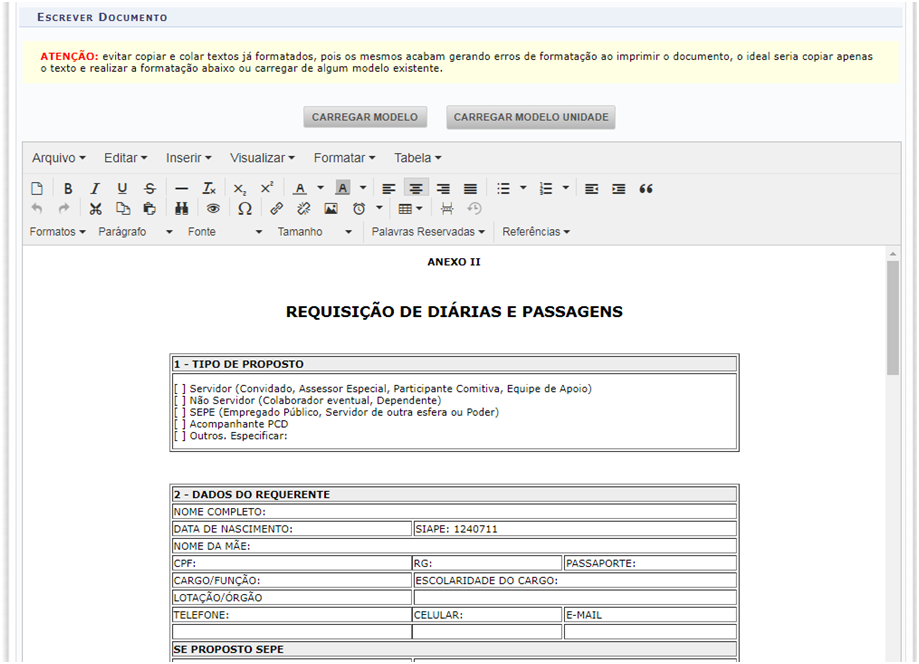 Anexo III - Termo de responsabilidade de uso de veículo próprioEu,	, SIAPE nº	, lotado(a) no(a)  		 	, no qual ocupo o Cargo de 	, declaro que, para viajar em veículo próprio à serviço desta IFES, com destino a , no período de / / a /          /        e em cumprimento ao Decreto 3.184 de 27/09/1999, estou ciente da minha responsabilidade por quaisquer danos materiais que possam ocorrer no percurso, conforme consta no Art.1º, §2º, que cita:“Para efeito de concessão da indenização de transporte, considerar-se-á meio próprio de locomoção o veículo automotor particular utilizado à conta e risco do servidor, não fornecido pela administração e não disponível à população em geral. ”Recife,	/	/	ASSINATURA DO SERVIDORAnexo IV - Formulário de Autorização de Afastamento- DADOS DO REQUERENTE- DADOS GERAIS DO AFASTAMENTO(*) ÔNUS – com salário + Passagens e Diárias	ÔNUS LIMITADO – apenas salário SEM ÔNUS – sem salário/ sem Passagens e Diárias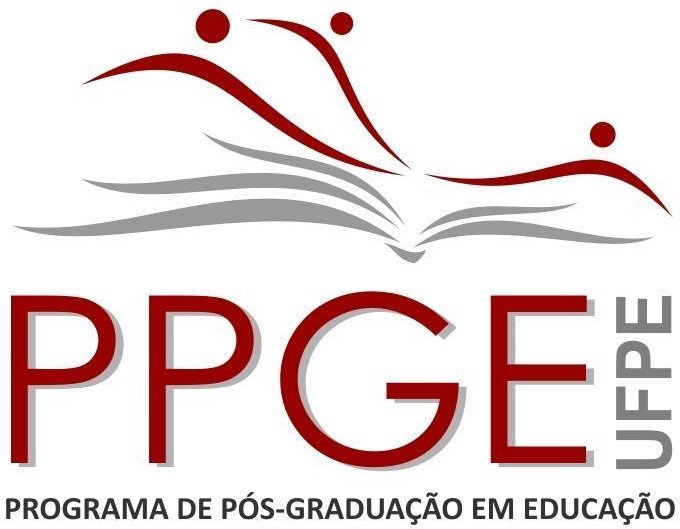 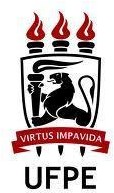 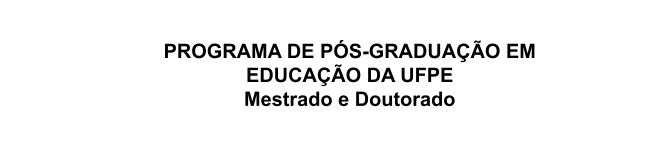 VI - SETOR PROPONENTE	OBS: Inserir para assinatura o Servidor e a Chefia Imediata.- DADOS DO PROPOSTO– IDENTIFICAÇÃO DO AFASTAMENTO– ALTERAÇÕES/CANCELAMENTOS– Insira todas as informações e justificativas relativas a eventuais alterações realizadas na PCDP, tais como: cancelamento de trechos, alteração de bilhetes emitidos (com ou sem ônus para a Administração), não comparecimento ao local de embarque.– DESCRIÇÃO SUCINTA DA VIAGEM 	5 – OBSERVAÇÕES	Este relatório deverá ser assinado pelo Proposto.- ÓRGÃO- DADOS DO PROPOSTO– IDENTIFICAÇÃO DO AFASTAMENTO– ALTERAÇÕES/CANCELAMENTOS– Insira todas as informações e justificativas relativas a eventuais alterações realizadas na PCDP, tais como: cancelamento de trechos, alteração de bilhetes emitidos (com ou sem ônus para a Administração), não comparecimento ao local de embarque.– DESCRIÇÃO SUCINTA DA VIAGEM 	5 – OBSERVAÇÕES	Este relatório deverá ser assinado pelo Proposto.NOME COMPLETO:NOME COMPLETO:NOME COMPLETO:NOME COMPLETO:NOME COMPLETO:NOME COMPLETO:NOME COMPLETO:NOME COMPLETO:NOME COMPLETO:CPF:CPF:CPF:DATA DE NASCIMENTO:DATA DE NASCIMENTO:DATA DE NASCIMENTO:MATRÍCULA SIAPE:MATRÍCULA SIAPE:MATRÍCULA SIAPE:NÍVEL (setécnico)CAT. FUNCIONAL (setécnico):CAT. FUNCIONAL (setécnico):CAT. FUNCIONAL (setécnico):CAT. FUNCIONAL (setécnico):REGIME DE TRABALHO( )20h ( )40h ()DEREGIME DE TRABALHO( )20h ( )40h ()DEDATA DE ADMISSÃO:DATA DE ADMISSÃO:TELEFONE:TELEFONE:CELULAR:CELULAR:E-MAIL:E-MAIL:E-MAIL:E-MAIL:E-MAIL:DEPARTAMENTO:DEPARTAMENTO:DEPARTAMENTO:DEPARTAMENTO:DEPARTAMENTO:DEPARTAMENTO:DEPARTAMENTO:DEPARTAMENTO:CENTRO:NATUREZA DO AFASTAMENTO (* )( ) Com Ônus	(   ) Com Ônus Limitado () Sem ÔnusNATUREZA DO AFASTAMENTO (* )( ) Com Ônus	(   ) Com Ônus Limitado () Sem ÔnusTIPO(	) do Estado ( ) do PaísOBJETIVO( ) Capacitação/Treinamento	( ) Visita Científica	(	) Intercâmbio   (   ) Missões   (   )Estágio	( ) Congresso ou similares (   ) outro[especificar: 	 	]OBJETIVO( ) Capacitação/Treinamento	( ) Visita Científica	(	) Intercâmbio   (   ) Missões   (   )Estágio	( ) Congresso ou similares (   ) outro[especificar: 	 	]OBJETIVO( ) Capacitação/Treinamento	( ) Visita Científica	(	) Intercâmbio   (   ) Missões   (   )Estágio	( ) Congresso ou similares (   ) outro[especificar: 	 	]PERÍODO:PERÍODO COM TRÂNSITO INCLUSO:Obs.: Afastamentos superiores a 12 meses serão concedidos inicialmente por 12 meses e o restante através de prorrogações anuais até complementação do período total solicitado, limitado a 4 anosObs.: Afastamentos superiores a 12 meses serão concedidos inicialmente por 12 meses e o restante através de prorrogações anuais até complementação do período total solicitado, limitado a 4 anosNOME DO CURSO ou EVENTONOME DO CURSO ou EVENTONOME DO CURSO ou EVENTOSE CURSO, ASSINALAR O NÍVEL DO MESMO( ) Extensão ( ) Aperfeiçoamento ( ) Especialização ( ) Mestrado ( ) Doutorado ( ) Doutorado-Sandwich ( ) Pós-DoutoradoSE CURSO, ASSINALAR O NÍVEL DO MESMO( ) Extensão ( ) Aperfeiçoamento ( ) Especialização ( ) Mestrado ( ) Doutorado ( ) Doutorado-Sandwich ( ) Pós-DoutoradoSE CURSO, ASSINALAR O NÍVEL DO MESMO( ) Extensão ( ) Aperfeiçoamento ( ) Especialização ( ) Mestrado ( ) Doutorado ( ) Doutorado-Sandwich ( ) Pós-DoutoradoSE EVENTO, ASSINALAR A FORMA DE PARTICIPAÇÃO NO MESMO( ) Apresentando Trabalho	(   ) Ouvinte	( ) outro [especificar: 	]SE EVENTO, ASSINALAR A FORMA DE PARTICIPAÇÃO NO MESMO( ) Apresentando Trabalho	(   ) Ouvinte	( ) outro [especificar: 	]SE EVENTO, ASSINALAR A FORMA DE PARTICIPAÇÃO NO MESMO( ) Apresentando Trabalho	(   ) Ouvinte	( ) outro [especificar: 	]SOLICITOU BOLSA ou AUXÍLIO( ) Não ( ) Sim [especificar órgão: ( ) CAPES ( ) CNPQ ( ) FACEPE ( ) UFPE ( ) outro [especificar:	]SOLICITOU BOLSA ou AUXÍLIO( ) Não ( ) Sim [especificar órgão: ( ) CAPES ( ) CNPQ ( ) FACEPE ( ) UFPE ( ) outro [especificar:	]SOLICITOU BOLSA ou AUXÍLIO( ) Não ( ) Sim [especificar órgão: ( ) CAPES ( ) CNPQ ( ) FACEPE ( ) UFPE ( ) outro [especificar:	]NOME DA INSTITUIÇÃO DE DESTINO ou PROMOTORANOME DA INSTITUIÇÃO DE DESTINO ou PROMOTORANOME DA INSTITUIÇÃO DE DESTINO ou PROMOTORACIDADEESTADOPAÍSNOME COMPLETO:NOME COMPLETO:SIAPECARGO/FUNÇÃO:CARGO/FUNÇÃO:CARGO/FUNÇÃO:E-MAILRAMALRAMALUNIDADE/ÓRGÃO DE EXERCICIO:UNIDADE/ÓRGÃO DE EXERCICIO:UNIDADE/ÓRGÃO DE EXERCICIO:DATA DE SAÍDA:DATA DE CHEGADA:TRECHO DE IDA:TRECHO DE VOLTA:IDENTIFICAR OUTROS PERCURSOS:IDENTIFICAR OUTROS PERCURSOS:DESCRIÇÃOJUSTIFICATIVADATACIDADEATIVIDADES DESEMPENHADASNOME COMPLETO:NOME COMPLETO:SIAPECARGO/FUNÇÃO:CARGO/FUNÇÃO:CARGO/FUNÇÃO:E-MAILRAMALRAMALUNIDADE/ÓRGÃO DE EXERCÍCIO:UNIDADE/ÓRGÃO DE EXERCÍCIO:UNIDADE/ÓRGÃO DE EXERCÍCIO:DATA DE SAÍDA:DATA DE CHEGADA:TRECHO DE IDA:TRECHO DE VOLTA:IDENTIFICAR OUTROS PERCURSOS:IDENTIFICAR OUTROS PERCURSOS:DESCRIÇÃOJUSTIFICATIVADATACIDADEATIVIDADES DESEMPENHADAS